Załącznik nr 2OPIS STAN TECHNICZNY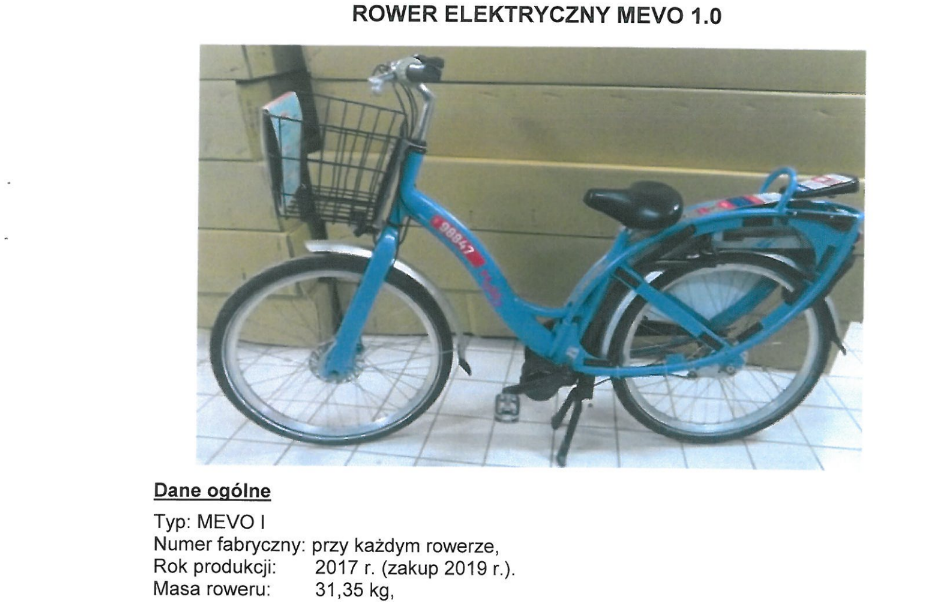 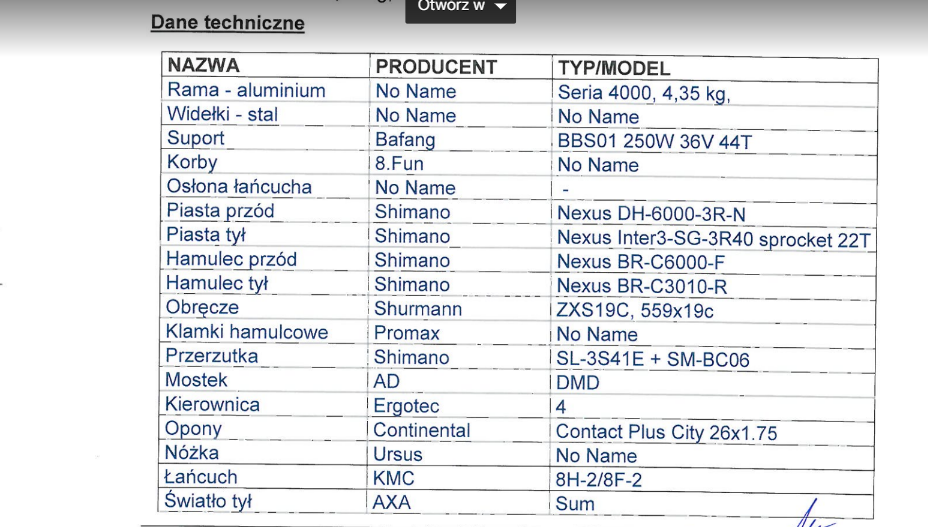 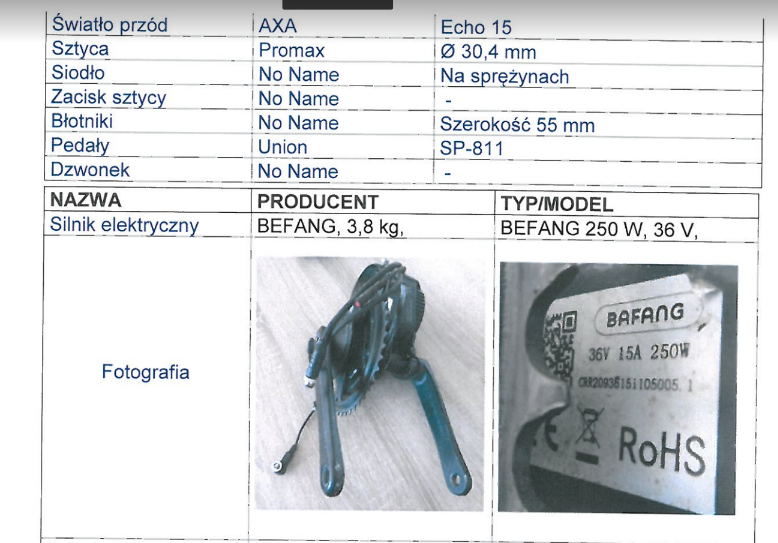 Dane eksploatacyjne:Okres eksploatacji: marzec- październik 2019 r. ( około 4000 h)Rowery sprzedawane bez baterii litowo-jonowych, z przeznaczeniem na części. Liczba rowerów: 800 szt. 